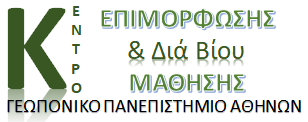 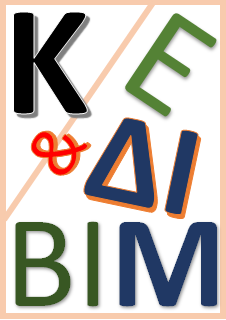 Ενημερωτικός Οδηγός Σπουδών2020-2021Τίτλος προγράμματοςΦΩΤΟΓΡΑΦΙΑ ΠΡΟΩΘΗΣΗΣ ΠΡΟΓΡΑΜΜΑΤΟΣ(Να σταλεί και σε jpg)ΕισαγωγήΤο Κέντρο Επιμόρφωσης και Διά Βίου Μάθησης (ΚΕΔΙΒΙΜ) του Γεωπονικού Πανεπιστημίου Αθηνών (ΓΠΑ) σας καλωσορίζει στο εκπαιδευτικό πρόγραμμα  με τίτλο……, διάρκειας……(διδακτικές ώρες), το οποίο θα διεξαχθεί……. και θα υλοποιηθεί (μέθοδο διδασκαλίας, π.χ. σύγχρονη εξ αποστάσεως εκπαίδευσης, μέσω της πλατφόρμας….)  Επιστημονικός Υπεύθυνος/ Επιστημονική Υπεύθυνη του προγράμματος είναι ο/η ………………………………………………………………….     (Ονοματεπώνυμο, Βαθμίδα, Τμήμα, Ακαδημαϊκό Ίδρυμα  Σκοπός(Περιγράψτε το σκοπό του προγράμματος)Αναγκαιότητα προγράμματος (Περιγράψτε τις ανάγκες που εξυπηρετεί το πρόγραμμα, την καινοτομία του κλπ. (έως 150 λέξεις)  Μαθησιακοί στόχοι(Διατυπώνονται σύμφωνα και με τον παρακάτω Πίνακα. Για να είναι πιο σαφής η δημιουργία των εκπαιδευτικών στόχων είναι προτιμότερο οι τελευταίοι να εκφράζονται με τη χρήση κατάλληλων ρημάτων για το κάθε επίπεδο, ενώ η ύπαρξη εκπαιδευτικών στόχων σε επίπεδο γνώσεων, δεξιοτήτων και ικανοτήτων κάνει τη διαδικασία πιο απλή και κατανοητή.)Ομάδα στόχος(πχ. Μεμονωμένες ειδικότητες ή σύνολα ειδικοτήτων. Προπτυχιακοί φοιτητές που φοιτούν σε Τμήματα του ΓΠΑ  μπορούν να συμμετέχουν σε επιμορφωτικά προγράμματα του ΚΕ.ΔΙ.ΒΙ.Μ με συναφές γνωστικό των σπουδών τους αντικείμενο, με την προϋπόθεση της κατάθεσης αναλυτικής βαθμολογίας που να αποδεικνύει ότι έχουν ήδη ολοκληρώσει με επιτυχία τα μαθήματα των διδασκόντων στο συγκεκριμένο επιμορφωτικό πρόγραμμα που επιθυμούν να λάβουν μέρος.)Πιστοποιητικά(Επιλέξτε)         Τύπος Πιστοποιητικού:Πιστοποιητικό Εξειδικευμένης ΕπιμόρφωσηςΠιστοποιητικό Συνεχιζόμενης Επαγγελματικής ΚατάρτισηςΠιστοποιητικό ΠαρακολούθησηςΒεβαίωση παρακολούθησηςΔομή εκπαιδευτικού προγράμματος(γίνεται παρουσίαση των διδακτικών ενοτήτων και των υποενοτήτων/μαθημάτων αυτών και περιγραφή της Πρακτικής εξάσκησης εφόσον ενδείκνυται από το εκπαιδευτικό πρόγραμμα)ΠρακτικήΠρακτική άσκηση(Εάν το εκπαιδευτικό πρόγραμμα έχει πρακτική άσκηση αναφέρονται ενδεικτικά επιχειρήσεις (αντικείμενο, δραστηριότητα, έδρα), καθώς και ο τρόπος που θα υλοποιηθεί (χρόνος, χρονικό διάστημα, κατανομή, επόπτες, υλικό ανατροφοδότησης, παρουσίες κ.λπ.)Επιστημονική  Ομάδα(γίνεται αναφορά στον Επιστημονικός Υπεύθυνος/ Επιστημονική Υπεύθυνη του προγράμματος είναι ο/η (Ονοματεπώνυμο, Βαθμίδα, Τμήμα, Ακαδημαϊκό Ίδρυμα  /σύντομη αναφορά στοιχείων που αναδεικνύουν το κύρος του/της ΕΥ ή Link του βιογραφικού του/της από την σελίδα του Τμήματος), (στοιχεία επικοινωνίας),Ακαδημαϊκός Υπεύθυνος (στοιχεία επικοινωνίας) εάν υπάρχειΣτο πρόγραμμα διδάσκουν….    (περιγράψτε συνοπτικά το κύρος των   Εκπαιδευτών του εκπαιδευτικού προγράμματος: συνοπτικό βιογραφικό, αναφορά εάν η ομάδα των εκπαιδευτών είναι Μέλη ΔΕΠ του ΓΠΑ(πχ. Καθηγητές του ΓΠΑ, εξειδικευμένοι ακαδημαϊκοί στον τομέα… κ.λπ.)  ή εξωτερικοί συνεργάτες)Μέθοδος υλοποίησης(Επιλέξτε)Διά ζώσηςΜικτήΑπό απόσταση (e-learning)Τεχνικές εκπαίδευσης - Εργαλεία – Εξοπλισμός(περιγράφονται οι τεχνικές εκπαίδευσης σύμφωνα με τις αρχές εκπαίδευσης ενηλίκων, σύγχρονες και καινοτόμες μέθοδοι εκπαίδευσης, καθώς και ο υλικοτεχνικός εξοπλισμός που θα απαιτηθεί για την εκπαιδευτική διαδικασία, χρήση αιθουσών εάν απαιτείται)Εκπαιδευτικό Υλικό - Πρόσθετες Πηγές(παρουσιάζεται το υλικό που θα χρησιμοποιηθεί ανά διδακτική ενότητα (βιβλία,  ebooks, εκπαιδευτικές σημειώσεις, παρουσιάσεις), καθώς και πρόσθετες πηγές πληροφόρησης που δύναται να χρησιμοποιήσουν οι εκπαιδευόμενοι για την ενδυνάμωση των γνώσεων και δεξιοτήτων τους (βιβλιογραφία, περιοδικά, ιστοσελίδες, βιντεοπαρουσιάσεις, διαλέξεις, πρόσθετα αρχεία παρουσιάσεων, Πίνακες- διαγράμματα).Μεθοδολογία ΑξιολόγησηςΑξιολόγηση εκπαιδευομένωνΤεστ πολλαπλών απαντήσεωνΑξιολόγηση του εκπαιδευτικού προγράμματος (εκπαιδευτές, εκπαιδευόμενοι, ΚΕ.ΔΙ.ΒΙ.Μ.)Η αξιολόγηση του εκπαιδευτικού προγράμματος θα γίνει μέσω ερωτηματολογίου που συμπληρώνουν εκπαιδευόμενοι. Τα πορίσματα θα χρησιμοποιηθούν για τη συνέχιση ή/και βελτίωση του εκπαιδευτικού προγράμματος.Υποχρεώσεις εκπαιδευόμενων/Πιστοποιητικό Επιμόρφωσης Στο σημείο αυτό πρέπει να αναφερθούν τα κριτήρια που οδηγούν στην επιτυχή ολοκλήρωση του προγράμματος και την παροχή του πιστοποιητικού.Παράδειγμα:Για την επιτυχή ολοκλήρωση του προγράμματος οι συμμετέχοντες θα πρέπει:να έχουν παρακολουθήσει το σύνολο των διδακτικών ενοτήτων. Οι απουσίες δεν μπορούν να υπερβαίνουν το 10 % των προβλεπόμενων ωρών εκπαίδευσης.να έχουν ολοκληρώσει με επιτυχία την εξέταση (περιγράψτε τον τρόπο εξέτασης και βαθμολόγησης)να έχουν καταβάλει το σύνολο των διδάκτρων μέχρι….Μετά την επιτυχή ολοκλήρωση του προγράμματος απονέμεται στους συμμετέχοντες Πιστοποιητικό ………………….., το οποίο εκδίδεται από το Κέντρο Επιμόρφωσης και Διά Βίου Μάθησης του ΓΠΑ. Στους συμμετέχοντες που παρακολούθησαν αλλά δεν ολοκλήρωσαν το σύνολο του προγράμματος, μπορεί να παρέχεται Βεβαίωση Παρακολούθησης. Κόστος συμμετοχής/Εκπτωτική πολιτική Αναφέρετε το κόστος του προγράμματος, τον τρόπο καταβολής του,  τις κατηγορίες δικαιούχων εκπτώσεων και τα απαιτούμενα δικαιολογητικά για την παροχή της, στοιχεία τραπεζικού λογαριασμού κλπ.                Π.χ.Το κόστος συμμετοχής στο πρόγραμμα είναι ………. ευρώ και πρέπει να καταβληθεί πριν την έναρξη του προγράμματος προκειμένου να κατοχυρωθεί η συμμετοχή στο πρόγραμμα.Οι ενδιαφερόμενοι/ενδιαφερόμενες καταθέτουν το ανωτέρω ποσό στον παρακάτω λογαριασμό, στον οποίο δικαιούχος είναι ο Ειδικός Λογαριασμός Κονδυλίων Έρευνας του ΓΠΑ, αναφέροντας απαραίτητα το όνομά τους και τον κωδικό ΕΛΚΕ του έργουΕθνική Τράπεζα στο λογαριασμό με IBAN GR 2801100400000004001883448 Το αποδεικτικό κατάθεσης επισυνάπτεται στην αίτηση που υποβάλλεται ηλεκτρονικά στην ιστοσελίδα του Κέντρου Επιμόρφωσης και Διά Βίου Μάθησης του ΓΠΑ ΑιτήσειςΟι ενδιαφερόμενοι/ενδιαφερόμενες υποβάλλουν αίτηση ηλεκτρονικά στην ιστοσελίδα του Κέντρου Επιμόρφωσης και Διά Βίου Μάθησης του ΓΠΑ και συμπληρώνονται ή επισυνάπτονται όλα τα προαπαιτούμενα.Σε περίπτωση που δεν συγκεντρωθεί ο ελάχιστος απαιτούμενος αριθμός επιμορφούμενων, το ΚΕΔΙΒΙΜ διατηρεί το δικαίωμα αλλαγής της ημερομηνίας έναρξης του προγράμματος ή και ακύρωσής του.ΕπικοινωνίαΓια περισσότερες πληροφορίες οι ενδιαφερόμενοι/ες μπορούν να επικοινωνούν με με τη Γραμματειακή Υποστήριξη του προγράμματος e-mail: …… (Στοιχεία Επιστημονικού Υπευθύνου ή Γραμματειακής υποστήριξης)με τη Γραμματεία του Κέντρου Επιμόρφωσης & Διά Βίου Μάθησης (Κ.Ε.ΔΙ.ΒΙ.Μ.) του Γεωπονικού Πανεπιστημίου Αθηνών: email: kedivim@aua.gr  Τηλέφωνα: 210 5294400 (10.00-15.30) ΓΝΩΣΕΙΣΔΕΞΙΟΤΗΤΕΣΙΚΑΝΟΤΗΤΕΣΠροσδιορίζωΣυγκρατώΟνομάζωΑναγνωρίζωΑπομνημονεύωΓνωρίζωΚαταλαβαίνωΟρίζωΑπαριθμώΔιορθώνωΕλέγχωΧρησιμοποιώΕνεργοποιώΚάνωΑλλάζωΕφαρμόζωΠραγματοποιώΠροσαρμόζομαιΑισθάνομαιΑπομυθοποιώΕντάσσομαιΚινητοποιούμαιΤίτλος διδακτικής ενότηταςΤίτλος υποενότηταςΔιάρκεια σε ώρεςECVET/ ECTS«Διδακτική Ενότητα 1»Υποενότητα 1.1:«Διδακτική Ενότητα 1»Υποενότητα 1.2:«Διδακτική Ενότητα 2»Υποενότητα 2.1:«Διδακτική Ενότητα 2»Υποενότητα 2.2:Τίτλος διδακτικής ενότηταςΤίτλος υποενότηταςΔιάρκεια σε ώρεςECVET/ ECTS